Bollington Cross C.E. Primary School 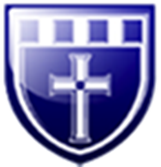 School improvement plan 2021-22Key Ofsted actions from last reportMarch 2017the proportion of pupils working at greater depth increases, especially in writingthe knowledge and understanding of how well pupils achieve in subjects other than English and mathematics are strengthened. Still pertinent for school under the most recent framework.Key areas to improveWriting in order to diminish the impact of school closures across schoolWe have found that for some younger pupils, pupils with Low Prior Attainment, those on the Special Educational Needs Register and those in receipt of Free School Meals the educational disruption of the pandemic has widened attainment gaps which need diminishing as swiftly as possible.Key staffing areas for developmentTraining new staff in supporting SEND pupils and particularly those with ASCEnsuring a manageable workload and CPD for staffKey performance indicators for the next 3 yearsInvestment in Read to Write Scheme across Year 2-6 linked to outcomes at KS2 in Reading and Writing for all groups.Investment in Subject Leadership and Curriculum lead to Good or Outstanding learning from the perspective of learners, staff, parents and external verification.Read Write Inc continues to ensure pupils make rapid and sustained progress, regardless of ability due to effective training, monitoring and teaching across KS1 and Reception. This leads to sustained OBJECTIVES FOR 2021/2022OBJECTIVES FOR 2021/2022Attainment gap issueWe have found that for some younger pupils, pupils with Low Prior Attainment, those on the Special Educational Needs Register and those in receipt of Free School Meals the educational disruption of the pandemic has widened achievement gaps which need diminishing as swiftly as possible. This identified priority will run throughout all of the objectives below.Objective 1Recovering Lost LearningTo continue to embed and evaluate an effective Curriculum to address children’s social, emotional and academic needs and support recovery in any lost learning over the past 2 academic years.Objective 2Subject LeadershipEnsure that Subject Leaders continue on a path of professional development to become confident and impactful subject leaders in all curriculum areasObjective 3EnglishTo embed an ambitious and inspiring writing curriculum throughout school which ensures learners are exposed to high-quality texts and impactful teaching of writing skillsObjective 4SENEnsure that the Special Educational Needs Coordinator role is effective and manageable, particularly in light of the increased pressure of a higher number of children in receipt of an EHCP Objective 5EYFSEnsure the effective introduction of the new Early Years baseline assessment and to develop the EYFS curriculum in-line with the new framework.OBJECTIVE 1: Recovering Lost LearningTo continue to embed and evaluate an effective Curriculum to address children’s social, emotional and academic needs and support recovery in any lost learning over the past 2 academic years.OBJECTIVE 1: Recovering Lost LearningTo continue to embed and evaluate an effective Curriculum to address children’s social, emotional and academic needs and support recovery in any lost learning over the past 2 academic years.OBJECTIVE 1: Recovering Lost LearningTo continue to embed and evaluate an effective Curriculum to address children’s social, emotional and academic needs and support recovery in any lost learning over the past 2 academic years.OBJECTIVE 1: Recovering Lost LearningTo continue to embed and evaluate an effective Curriculum to address children’s social, emotional and academic needs and support recovery in any lost learning over the past 2 academic years.OBJECTIVE 1: Recovering Lost LearningTo continue to embed and evaluate an effective Curriculum to address children’s social, emotional and academic needs and support recovery in any lost learning over the past 2 academic years.OBJECTIVE 1: Recovering Lost LearningTo continue to embed and evaluate an effective Curriculum to address children’s social, emotional and academic needs and support recovery in any lost learning over the past 2 academic years.OBJECTIVE 1: Recovering Lost LearningTo continue to embed and evaluate an effective Curriculum to address children’s social, emotional and academic needs and support recovery in any lost learning over the past 2 academic years.ACTIONTIMESCALEPERSON RESPONSIBLEBUDGET/RESOURCE IMPLICATIONSMONITORING (WHO BY AND HOW OFTEN)SUCCESS CRITERIAEVALUATION AND IMPACTAssess pupils to ensure that the curriculum meets the needs of the learners and recovers any lost learningTermlyClass teachers/subject leadersStaff meetingsDHT / HT TermlyAssessment systems are effective across all subjects; learning outcomes are clear, measurable and impacting on next steps for all pupils. Standards in the wider curriculum are at least in line with national, age-related expectations. Assess Pupil Voice survey to assess whether effective learning is taking place across the curriculum and that learning ‘sticks’ TermlyHT DHTNoneSIP HT DHTChildren can demonstrate their knowledge, skills and understanding in their workbooks and through discussion.Review / refine transition / handovers for learners, particularly for SEND pupils are robust and effective to ensure adults understand the needs of pupils.TermlySEND LeadDHTStaff meetings/INSETSEND Lead / SEND GovernorApproaches and CPD ensure continued improvement in the meeting of needs for pupils with SEND and good outcomes for all.OBJECTIVE 2: Subject LeadershipEnsure that Subject Leaders continue on a path of professional development to become confident and impactful subject leaders in all curriculum areasOBJECTIVE 2: Subject LeadershipEnsure that Subject Leaders continue on a path of professional development to become confident and impactful subject leaders in all curriculum areasOBJECTIVE 2: Subject LeadershipEnsure that Subject Leaders continue on a path of professional development to become confident and impactful subject leaders in all curriculum areasOBJECTIVE 2: Subject LeadershipEnsure that Subject Leaders continue on a path of professional development to become confident and impactful subject leaders in all curriculum areasOBJECTIVE 2: Subject LeadershipEnsure that Subject Leaders continue on a path of professional development to become confident and impactful subject leaders in all curriculum areasOBJECTIVE 2: Subject LeadershipEnsure that Subject Leaders continue on a path of professional development to become confident and impactful subject leaders in all curriculum areasOBJECTIVE 2: Subject LeadershipEnsure that Subject Leaders continue on a path of professional development to become confident and impactful subject leaders in all curriculum areasACTIONTIMESCALEPERSON RESPONSIBLEBUDGET/RESOURCE IMPLICATIONSMONITORING (WHO BY AND HOW OFTEN)SUCCESS CRITERIAEVALUATION AND IMPACTStaff to access Local Authority offer of CPD for their subject knowledge in their area of leadershipSummer 2022DHT / HTCover supply budgetHT/DHT TermlySubject leaders feel confident in their subject knowledge and valued and inspired as subject leadersStaff to receive effective subject leadership training on their vision and action planning to implement and evaluate impactful actions.Summer 2022DHT/HTStaff Meetings and InsetHT / DHT TermlySubject leaders feel confident in their subject knowledge and valued and inspired as subject leaders and that their work is aligned with our curriculum and whole school vision and values.OBJECTIVE 3: EnglishTo embed an ambitious and inspiring writing curriculum throughout school which ensures learners are exposed to high-quality texts and effective opportunities to develop their skills as writersOBJECTIVE 3: EnglishTo embed an ambitious and inspiring writing curriculum throughout school which ensures learners are exposed to high-quality texts and effective opportunities to develop their skills as writersOBJECTIVE 3: EnglishTo embed an ambitious and inspiring writing curriculum throughout school which ensures learners are exposed to high-quality texts and effective opportunities to develop their skills as writersOBJECTIVE 3: EnglishTo embed an ambitious and inspiring writing curriculum throughout school which ensures learners are exposed to high-quality texts and effective opportunities to develop their skills as writersOBJECTIVE 3: EnglishTo embed an ambitious and inspiring writing curriculum throughout school which ensures learners are exposed to high-quality texts and effective opportunities to develop their skills as writersOBJECTIVE 3: EnglishTo embed an ambitious and inspiring writing curriculum throughout school which ensures learners are exposed to high-quality texts and effective opportunities to develop their skills as writersOBJECTIVE 3: EnglishTo embed an ambitious and inspiring writing curriculum throughout school which ensures learners are exposed to high-quality texts and effective opportunities to develop their skills as writersACTIONTIMESCALEPERSON RESPONSIBLEBUDGET/RESOURCE IMPLICATIONSMONITORING (WHO BY AND HOW OFTEN)SUCCESS CRITERIAEVALUATION AND IMPACTIntroduce, embed and frequently evaluate the Write to Read approach across KS2 Summer 2022English Lead Resources and Training £TBCG. Bold Lesson observation, pupil voice, pupil work and progress/yearly outcomes support judgements that the teaching of Writing is good or better in ks2.Monitor and evaluate the teaching of writing in Rec, Year 1 and Year 2 and evaluate in order to formulate an action plan to ensure progression feeding into Write to Read curriculum at KS2Summer 2022English LeadSubject Leader time and class cover – staff / Key stage meetings to evaluate and prioritise the teaching and moderation of writingG. BoldPlans/actions in place to improve / refine teaching of writing in Reception/Year 1 and Year 2. Seemless progression between teaching in Year 2 and Year 3 to ensure smooth transiltion.OBJECTIVE 4: SENEnsure that the Special Educational Needs Coordinator role is effective and manageable, particularly in light of the increased pressure of a higher number of children in receipt of an EHCPOBJECTIVE 4: SENEnsure that the Special Educational Needs Coordinator role is effective and manageable, particularly in light of the increased pressure of a higher number of children in receipt of an EHCPOBJECTIVE 4: SENEnsure that the Special Educational Needs Coordinator role is effective and manageable, particularly in light of the increased pressure of a higher number of children in receipt of an EHCPOBJECTIVE 4: SENEnsure that the Special Educational Needs Coordinator role is effective and manageable, particularly in light of the increased pressure of a higher number of children in receipt of an EHCPOBJECTIVE 4: SENEnsure that the Special Educational Needs Coordinator role is effective and manageable, particularly in light of the increased pressure of a higher number of children in receipt of an EHCPOBJECTIVE 4: SENEnsure that the Special Educational Needs Coordinator role is effective and manageable, particularly in light of the increased pressure of a higher number of children in receipt of an EHCPOBJECTIVE 4: SENEnsure that the Special Educational Needs Coordinator role is effective and manageable, particularly in light of the increased pressure of a higher number of children in receipt of an EHCPACTIONTIMESCALEPERSON RESPONSIBLEBUDGET/RESOURCE IMPLICATIONSMONITORING (WHO BY AND HOW OFTEN)SUCCESS CRITERIAEVALUATION AND IMPACTAll staff to receive Best Practice in Autism, Qualification and CPD to enhance practice for ASC pupilsSpring TermMiss S LathamINSET and Staff Meetings Autumn TermStaff feel confident and proactive in supporting pupils with ASC. Pupil outcomes evidence an improved staff confidence in provision for ASC pupils.SEND lead to evaluate impact of Best Practice Training to review provision for ASC pupilsTermlyMiss S LathamSEND Lead TimeSEND Lead / HT/ SEND GovernorSEND Lead and HT observationsSchool feels confident of effective practice and provision for pupils with ASCOBJECTIVE 5: EYFSEnsure the effective introduction of the new Early Years baseline assessment and to develop the EYFS curriculum in-line with the new framework.OBJECTIVE 5: EYFSEnsure the effective introduction of the new Early Years baseline assessment and to develop the EYFS curriculum in-line with the new framework.OBJECTIVE 5: EYFSEnsure the effective introduction of the new Early Years baseline assessment and to develop the EYFS curriculum in-line with the new framework.OBJECTIVE 5: EYFSEnsure the effective introduction of the new Early Years baseline assessment and to develop the EYFS curriculum in-line with the new framework.OBJECTIVE 5: EYFSEnsure the effective introduction of the new Early Years baseline assessment and to develop the EYFS curriculum in-line with the new framework.OBJECTIVE 5: EYFSEnsure the effective introduction of the new Early Years baseline assessment and to develop the EYFS curriculum in-line with the new framework.OBJECTIVE 5: EYFSEnsure the effective introduction of the new Early Years baseline assessment and to develop the EYFS curriculum in-line with the new framework.ACTIONTIMESCALEPERSON RESPONSIBLEBUDGET/RESOURCE IMPLICATIONSMONITORING (WHO BY AND HOW OFTEN)SUCCESS CRITERIAEVALUATION AND IMPACTTrain staff to develop effective knowledge and skills needed to implement new EYFS Framework TermlyEYFS LeadStaff Meetings/INSETEYFS Lead / HTStaff feel confident supporting, facilitating and assessing learning in the setting with regards to the new EYFS framework.This is apparent on learning walks through the settingEmbed and evaluate new activities relevant to the new curriculum / EYFS framework in the outdoor and indoor provisionTermlyEYFS LeadStaff Meetings/INSETEYFS Lead HTThe provision and curriculum planning in EYFS reflect effective practice and the embedding of the new framework for EYFS in the eyes of the EYFS lead and during internal and external verification.